                            บันทึกข้อความ	บันทึกข้อความ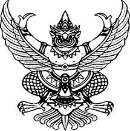 ส่วนราชการ     ที่   อว๐๖๐๒.   /                             	วันที่        พฤษภาคม ๒๕๖๒เรื่อง   ขออนุมัติเดินทางไปเข้าร่วมประชุม....(ชื่อการประชุม)....   เรียน   อธิการบดี (ผ่านรองอธิการบดีฝ่ายวิจัย นวัตกรรมและวิเทศสัมพันธ์)		ตามที่โครงการ ....................................... ของสาขาวิชา............................................ ได้รับอนุมัติให้บรรจุในแผนปฏิบัติราชการงานวิเทศสัมพันธ์ ประจำปีงบประมาณ พ.ศ. ........... นั้น สาขาวิชา ...................... มอบหมายให้ ........(ชื่อผู้เดินทาง)................... เป็นผู้แทนเข้าร่วมการประชุม ......................... ณ ......................... เมือง ........................ ประเทศ ........................ ระหว่างวันที่ .................... รายละเอียดการประชุมดังเอกสารที่แนบ 		ในการนี้ สาขาวิชา .................................................... ขออนุมัติ ดังนี้ให้ ..............(ชื่อผู้เดินทาง)............. เดินทางไปเข้าร่วมประชุม ......................................ณ ..........เมือง.......... ประเทศ ........................ ระหว่างวันที่ .......................... (กำหนดการตามเอกสารแนบ)เดินทางด้วยสายการบิน ...........(ชื่อสายการบิน)........... แทนสายการบินไทย เนื่องจาก....(ระบุเหตุผล เช่น บัตรโดยสารเครื่องบินมีราคาประหยัดกว่า ๒๕% หรือการบินไทยไม่มีเส้นทางบินไปยังประเทศที่จะเดินทาง) ....ค่าธรรมเนียมการโอนเงินต่างประเทศผ่านธนาคาร จำนวนเงิน ............ บาท (...จำนวนเงินเป็นตัวอักษรบาทถ้วน) (ถ้ามี)ค่าใช้จ่ายในการเดินทางไปราชการดังกล่าว เป็นจำนวนเงิน ................ บาท (...จำนวนเงินเป็นตัวอักษรบาทถ้วน) โดยเบิกจ่ายจากเงินรายได้กิจกรรมพัฒนาและส่งเสริมคุณภาพวิชาการ                       สู่มาตรฐานสากล รหัส ก 2.1.4 หมวดรายจ่ายอื่น		จึงเรียนมาเพื่อโปรดพิจารณาอนุมัติด้วย จะขอบคุณยิ่ง(.........................................)ประธานกรรมการประจำสาขาวิชา...........................หมายเหตุ 1. การขออนุมัติในข้อ 1 กำหนดการเข้าร่วมประชุมให้นับรวมวันเดินทางด้วย             2. การขออนุมัติในข้อ 2 เฉพาะกรณีเดินทางด้วยสายการบินอื่นที่มิใช่สายการบินไทย   	   3. การขออนุมัติในข้อ 3 กรณีมีค่าธรรมเนียมการโอนค่าใช้จ่ายในการลงทะเบียนเข้าร่วมประชุม             4. การขออนุมัติในข้อ 4 กรณีค่าใช้จ่ายเกินวงเงินที่ได้รับจัดสรร ให้ระบุข้อความเพิ่มเติมว่า   “ทั้งนี้ ขอเบิกจ่ายภายในวงเงินที่ได้รับจัดสรร” ข้างท้ายหมวดเงินประมาณการค่าใช้จ่ายการเดินทางไปเข้าร่วมการประชุม...ชื่อการประชุมสมาคมวิชาชีพต่างประเทศ....ณ .................. ประเทศ ....................ระหว่างวันที่ ..........................หมายเหตุ ขอเบิกจ่ายภายในวงเงินที่ได้รับจัดสรร (กรณีค่าใช้จ่ายเกินวงเงินที่ได้รับจัดสรร ผู้เดินทางจะรับผิดชอบค่าใช้จ่ายเอง)ประมาณการค่าใช้จ่ายการเดินทางไปเข้าร่วมการประชุม...ชื่อการประชุมสมาคมวิชาชีพต่างประเทศ....ณ .................. ประเทศ ....................ระหว่างวันที่ ..........................หมายเหตุ ขอเบิกจ่ายภายในวงเงินที่ได้รับจัดสรร (กรณีค่าใช้จ่ายเกินวงเงินที่ได้รับจัดสรร ผู้เดินทางจะรับผิดชอบค่าใช้จ่ายเอง)                            บันทึกข้อความ	บันทึแบความส่วนราชการ     ที่   อว๐๖๐๒.   /                             	วันที่        พฤษภาคม ๒๕๖๒เรื่อง   ขออนุมัติเดินทางไปเข้าร่วมประชุม....(ชื่อการประชุม)....   เรียน   อธิการบดี (ผ่านรองอธิการบดีฝ่ายวิจัย นวัตกรรมและวิเทศสัมพันธ์)		ตามที่โครงการ ....................................... ของสาขาวิชา............................................ ได้รับอนุมัติให้บรรจุในแผนปฏิบัติราชการงานวิเทศสัมพันธ์ ประจำปีงบประมาณ พ.ศ. ........... นั้น สาขาวิชา ...................... มอบหมายให้ ........(ชื่อผู้เดินทาง)................... เป็นผู้แทนเข้าร่วมการประชุม ......................... ณ ......................... เมือง ........................ ประเทศ ........................ ระหว่างวันที่ .................... รายละเอียดการประชุมดังเอกสารที่แนบ 		ในการนี้ สาขาวิชา .................................................... ขออนุมัติ ดังนี้ให้ ..............(ชื่อผู้เดินทาง)............. เดินทางไปเข้าร่วมประชุม ......................................ณ ..........เมือง.......... ประเทศ ........................ ระหว่างวันที่ ......................... (กำหนดการตามเอกสารที่แนบ)เดินทางด้วยสายการบิน ..........(ชื่อสายการบิน)......... แทนสายการบินไทย เนื่องจาก...(ระบุเหตุผล เช่น บัตรโดยสารเครื่องบินมีราคาประหยัดกว่า ๒๕% หรือการบินไทยไม่มีเส้นทางบินไปยังประเทศที่จะเดินทาง) .... ตามรายละเอียดเอกสารที่แนบค่าลงทะเบียนเข้าร่วมประชุม เป็นจำนวนเงิน ........................ บาท (...จำนวนเงินเป็นตัวอักษรบาทถ้วน...) ค่าธรรมเนียมการโอนเงินต่างประเทศผ่านธนาคาร เป็นจำนวนเงิน ........................ บาท (...จำนวนเงินเป็นตัวอักษรบาทถ้วน...) (ถ้ามี)ค่าใช้จ่ายเป็นเงินจำนวน ........................ บาท (...จำนวนเงินเป็นตัวอักษรบาทถ้วน...) ประกอบด้วย ค่าบัตรโดยสารเครื่องบินไป-กลับ ชั้นประหยัด ค่าธรรมเนียมการจัดทำหนังสือเดินทางราชการค่าธรรมเนียมการจัดทำวีซ่า (ถ้ามี) ค่าใช้จ่ายในการลงทะเบียนเข้าร่วมประชุม และค่าธรรมเนียมการโอนเงินต่างประเทศผ่านธนาคาร (ถ้ามี) ตามประมาณการค่าใช้จ่ายที่แนบ โดยเบิกจ่ายจากเงินรายได้กิจกรรมพัฒนาและส่งเสริมคุณภาพวิชาการสู่มาตรฐาน สากล รหัส ก 2.1.4 หมวดรายจ่ายอื่น 		จึงเรียนมาเพื่อโปรดพิจารณาอนุมัติด้วย จะขอบคุณยิ่ง(.........................................)ประธานกรรมการประจำสาขาวิชา...........................หมายเหตุ 1. การขออนุมัติในข้อ 1 กำหนดการเข้าร่วมประชุมให้นับรวมวันเดินทางด้วย             2. การขออนุมัติในข้อ 2 เฉพาะกรณีเดินทางด้วยสายการบินอื่นที่มิใช่สายการบินไทย   	   3. การขออนุมัติในข้อ 3 กรณีมีค่าธรรมเนียมการโอนค่าใช้จ่ายในการลงทะเบียนเข้าร่วมประชุม             4. การขออนุมัติในข้อ 4 กรณีค่าใช้จ่ายเกินวงเงินที่ได้รับจัดสรร ให้ระบุข้อความเพิ่มเติมว่า   “ทั้งนี้ ขอเบิกจ่ายภายในวงเงินที่ได้รับจัดสรร” ข้างท้ายหมวดเงินประมาณการค่าใช้จ่ายการเดินทางไปเข้าร่วมการประชุม...ชื่อการประชุมสมาคมวิชาชีพต่างประเทศ....ณ .................. ประเทศ ....................ระหว่างวันที่ ..........................หมายเหตุ ขอเบิกจ่ายภายในวงเงินที่ได้รับจัดสรร (กรณีค่าใช้จ่ายเกินวงเงินที่ได้รับจัดสรร ผู้เดินทางจะรับผิดชอบค่าใช้จ่ายเอง)                            บันทึกข้อความ	บันทึกข้อความส่วนราชการ     ที่   อว๐๖๐๒.   /                             	วันที่        พฤษภาคม ๒๕๖๒เรื่อง   ขออนุมัติเดินทางไปเข้าร่วมประชุม....(ชื่อการประชุม)....   เรียน   อธิการบดี (ผ่านรองอธิการบดีฝ่ายวิจัย นวัตกรรมและวิเทศสัมพันธ์)		ตามบันทึกที่ ศธ 0522……/………… ลงวันที่ ........................................... ท่านอธิการบดีได้อนุมัติให้ ....................(ชื่อผู้เดินทาง)........................ เป็นผู้แทนสาขาวิชา ................................ เดินทางไปเข้าร่วมการประชุม......................................................... ณ ......................... เมือง ........................ ประเทศ ........................ ระหว่างวันที่ ........................ และค่าใช้จ่ายสำหรับ.......................................... ตามเอกสารที่แนบ นั้น		ในการนี้ สาขาวิชา .................................................... ขออนุมัติ ดังนี้ให้ ..............(ชื่อผู้เดินทาง)............. เดินทางไปเข้าร่วมประชุม ......................................ณ ..........เมือง.......... ประเทศ ........................ ระหว่างวันที่ .......................... (กำหนดการตามเอกสารแนบ)ค่าใช้จ่ายในการเดินทางไปราชการดังกล่าวสำหรับบุคคลข้างต้น เป็นจำนวนเงิน .............................. บาท (...จำนวนเงินเป็นตัวอักษรบาทถ้วน...) ตามประมาณการค่าใช้จ่ายที่แนบ                    โดยเบิกจ่ายจากเงินรายได้กิจกรรมพัฒนาและส่งเสริมคุณภาพวิชาการสู่มาตรฐานสากล รหัส ก 2.1.4              หมวดรายจ่ายอื่น ทั้งนี้ ขอเบิกจ่ายภายในวงเงินที่ได้รับจัดสรร		จึงเรียนมาเพื่อโปรดพิจารณาอนุมัติด้วย จะขอบคุณยิ่ง(.........................................)ประธานกรรมการประจำสาขาวิชา...........................หมายเหตุ  1. การขออนุมัติในข้อ 1 กำหนดการเข้าร่วมประชุมให้นับรวมวันเดินทางด้วย   	   2. การขออนุมัติในข้อ 2 กรณีค่าใช้จ่ายเกินวงเงินที่ได้รับจัดสรร ให้ระบุข้อความเพิ่มเติมว่า   “ทั้งนี้ ขอเบิกจ่ายภายในวงเงินที่ได้รับจัดสรร” ข้างท้ายหมวดเงินประมาณการค่าใช้จ่ายการเดินทางไปเข้าร่วมการประชุม...ชื่อการประชุมสมาคมวิชาชีพต่างประเทศ....ณ .................. ประเทศ ....................ระหว่างวันที่ ..........................หมายเหตุ    1. ตามบันทึกที่ ศธ 0522……/………… ลงวันที่ ...........................................ได้รับอนุมัติค่าใช้จ่ายเป็นเงินจำนวน ............................. บาท โดยเบิกจ่ายค่าใช้จ่ายเป็นเงินจำนวน .......................... บาท และมีเงินคงเหลือเป็นเงินจำนวน ......................... บาท ตามเอกสารแนบ2. ขอเบิกจ่ายภายในวงเงินที่ได้รับจัดสรร (กรณีค่าใช้จ่ายเกินวงเงินที่ได้รับจัดสรรผู้เดินทางจะ      รับผิดชอบเอง)รายการจำนวนเงิน (บาท)1. ค่าบัตรโดยสารเครื่องบินไป-กลับ ชั้นประหยัด2. ค่าเบี้ยเลี้ยงเดินทาง (0,000 บาท x ...... วัน)3. ค่าเช่าที่พัก ประเภท ........ (0,000 บาท x ...... วัน)4. ค่าพาหนะในต่างประเทศตามจ่ายจริง5. ค่าพาหนะระหว่างที่พักกับสนามบินภายในประเทศ     (500 บาท x 2 เที่ยวไป-กลับ)1,0006. ค่าภาษีสนามบิน (ถ้ามี)7. ค่าธรรมเนียมการจัดทำวีซ่า (ถ้ามี)8. ค่าธรรมเนียมการจัดทำหนังสือเดินทางราชการ (ถ้ามี)9. ค่าลงทะเบียน10. ค่าธรรมเนียมการโอนเงินต่างประเทศผ่านธนาคาร (ถ้ามี)รวมรายการจำนวนเงิน (บาท)จำนวนเงิน (บาท)รายการผู้เดินทางผู้เดินทาง1. ค่าบัตรโดยสารเครื่องบินไป-กลับ ชั้นประหยัด2. ค่าเบี้ยเลี้ยงเดินทาง (0,000 บาท x ...... วัน)3. ค่าเช่าที่พัก ประเภท ........ (0,000 บาท x ...... วัน)4. ค่าพาหนะในต่างประเทศตามจ่ายจริง5. ค่าพาหนะระหว่างที่พักกับสนามบินภายในประเทศ     (500 บาทx 2 เที่ยวไป-กลับ)1,0001,0006. ค่าภาษีสนามบิน (ถ้ามี)7. ค่าธรรมเนียมการจัดทำวีซ่า (ถ้ามี)8. ค่าธรรมเนียมการจัดทำหนังสือเดินทางราชการ (ถ้ามี)9. ค่าลงทะเบียน10. ค่าธรรมเนียมการโอนเงินต่างประเทศผ่านธนาคาร (ถ้ามี)รวมรายการจำนวนเงิน (บาท)จำนวนเงิน (บาท)รายการผู้เดินทางผู้เดินทาง1. ค่าบัตรโดยสารเครื่องบินไป-กลับ ชั้นประหยัด2. ค่าธรรมเนียมการจัดทำวีซ่า (ถ้ามี)3. ค่าธรรมเนียมการจัดทำหนังสือเดินทางราชการ (ถ้ามี)4. ค่าลงทะเบียนเข้าร่วมประชุม๕. ค่าธรรมเนียมการโอนเงินต่างประเทศผ่านธนาคาร (ถ้ามี)รวม (บาท)ทั้งนี้ ขอเบิก (บาท)รายการจำนวนเงิน (บาท)จำนวนเงิน (บาท)รายการผู้เดินทางผู้เดินทาง1. ค่าเบี้ยเลี้ยงเดินทาง (0,000 บาท x ...... วัน)2. ค่าเช่าที่พัก ประเภท ........ (0,000 บาท x ...... วัน)3. ค่าพาหนะในต่างประเทศตามจ่ายจริง4. ค่าพาหนะระหว่างที่พักกับสนามบินภายในประเทศ     (500 บาทx 2 เที่ยวไป-กลับ)1,0001,000๕. ค่าภาษีสนามบิน (ถ้ามี)รวม (บาท)ทั้งนี้ ขอเบิก (บาท)